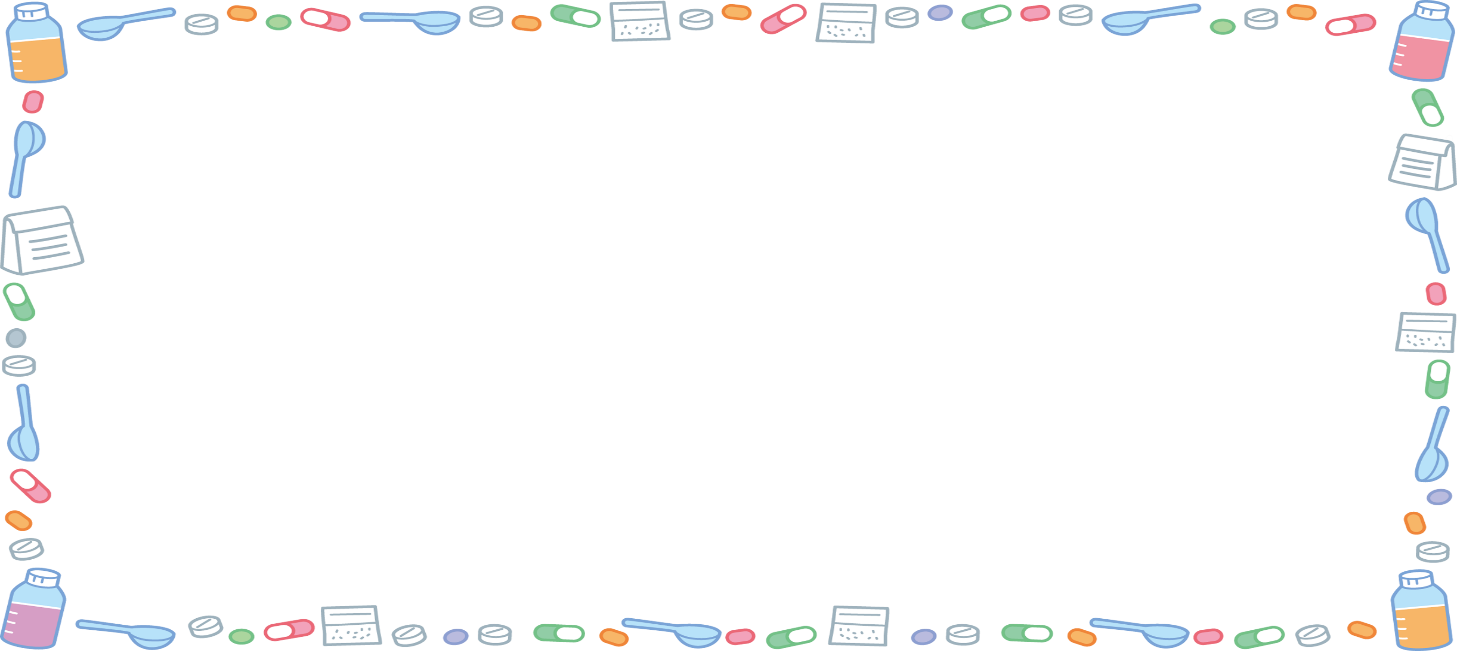 　・様式２－１「服薬依頼書」　　提出対象：定期的に服薬・使用しており、学校での服薬・使用希望があるお子様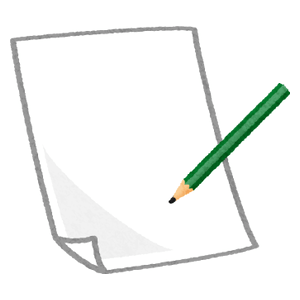 ・様式３「臨時服薬依頼カード」　提出対象：風邪等の理由で、臨時に学校での服薬・使用が必要なお子様・様式４「服薬依頼書(災害時用)」　提出対象：定期的に服薬・使用しており、災害時に学校での服薬・使用希望があるお子様　・様式５―１「服薬依頼書(宿泊を伴う学習用)」　　提出対象：定期的に服薬・使用しており、宿泊を伴う学習の時に服薬・使用希望があるお子様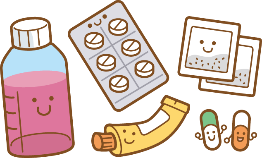 　・様式６「薬袋に入れる用紙」　　服薬依頼書(災害時用) 、服薬依頼書(宿泊を伴う学習用)を提出するお子様で、薬を小分けした袋の中に、一緒に入れる用紙です。